TEMAT ZAJĘĆ: Święto Czekolady.
Data: 12.04.21r
W dzisiejszym dniu zapraszam Was kochane dzieci  do  udziału w zabawach z okazji „Święta Czekolady”. 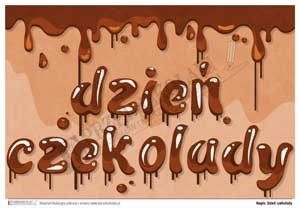 Zagadka:„Jest brązowa, smaczna w sreberko owinięta,
każde dziecko chce ją zjeść niczym cukierka”
Wysłuchanie wiersza:
Wszystkie dzieci na świecieLecz na pewno to wiecieCzekoladę uwielbiająChętnie się nią zajadająSmarowaną na kromeczkęLub na cieście poleweczkęPłynna w kubku na gorącoTeż smakuje wszystkim brzdącomCzekolady są przeróżneGrube, chude lub podłużneKwadratowe lub okrągłeGładkie, w paski, albo w bąbleMają najdziwniejsze smakiWszystkie lubią przedszkolakiSłodkie, gorzkie, z cukierkamiOstre z chili, z przyprawamiOwocowe, strzelająceNadziewane lub pachnąceNa gorąco lub z lodamiCzekoladę uwielbiamy!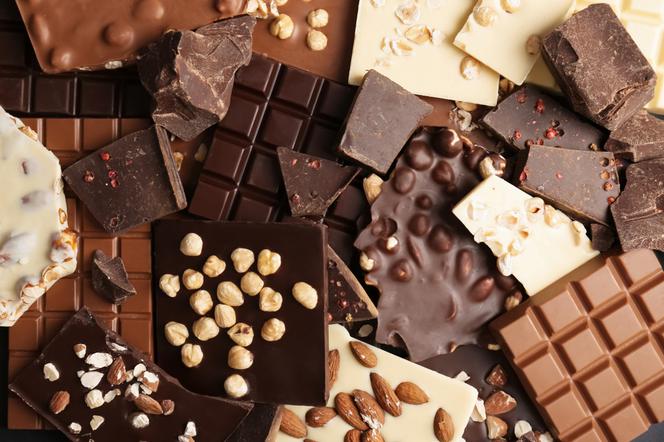 Proszę wysluchać piosenkę „ CZEKOLADA” i spróbować naśladować ruchy dziecihttps://www.youtube.com/watch?v=H4xzx6pt6ukRodzaje czekolady:mleczna,gorzka deserowa,nadziewana, z bakaliami .Czekolada może być :- do picia 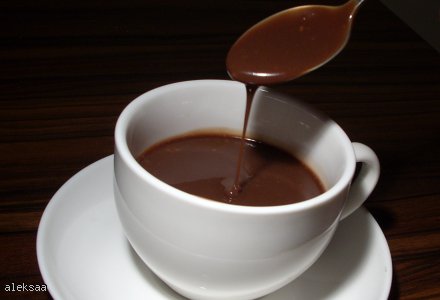 - do smarowania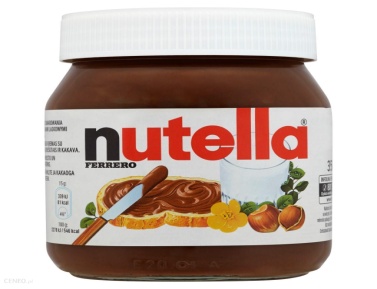 - figurka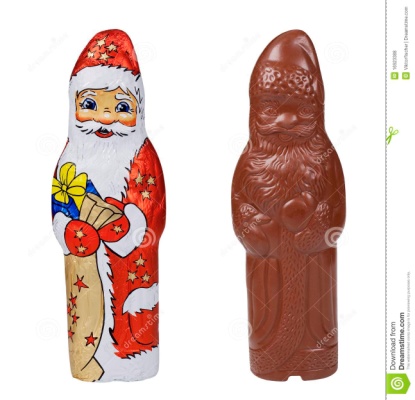 - tabliczka czekolady 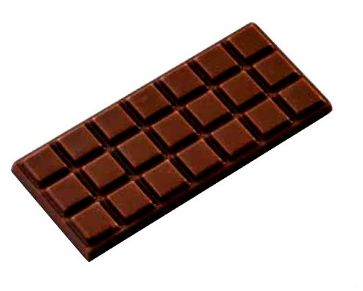 - cukierki czekoladowe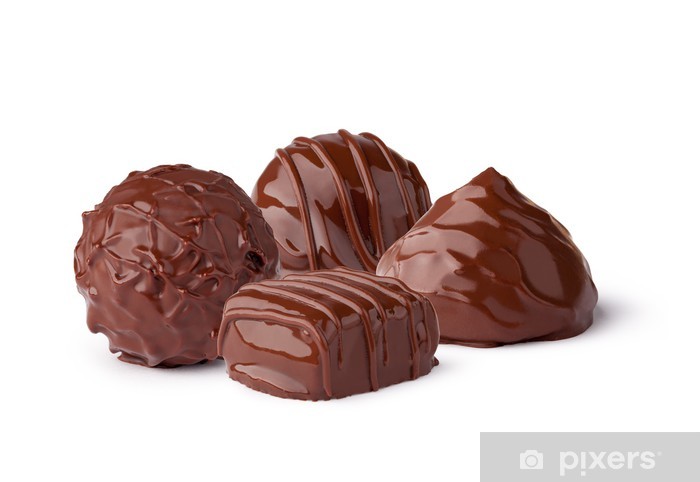 Produkcja czekoladyhttps://www.youtube.com/watch?v=oAjB4Udr6UM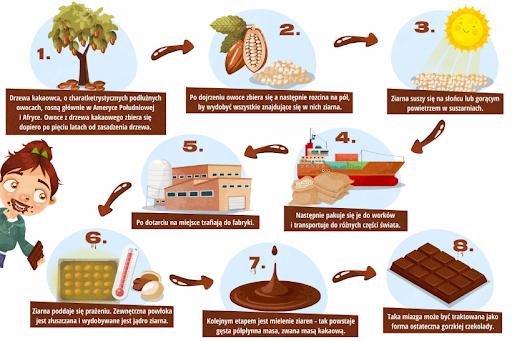 Teraz po zajęciu zapraszam Was drogie dzieci do poczęstowania się czekoladą. Jestem pewna,  że każdy znajdzie ją w swoim   domu . Ale jemy ją  z umiarem.Smacznego!Pamiętaj , że po zjedzeniu czekolady trzeba koniecznie umyć ząbki. 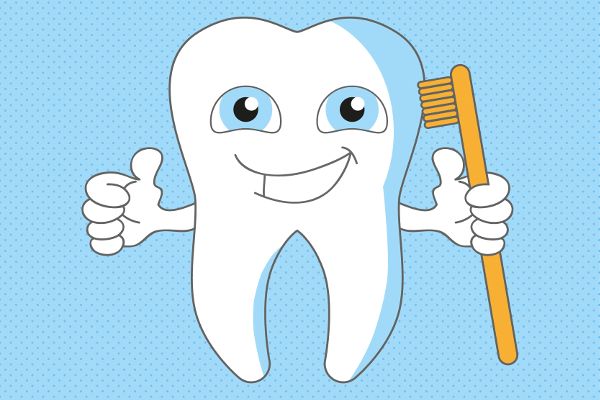 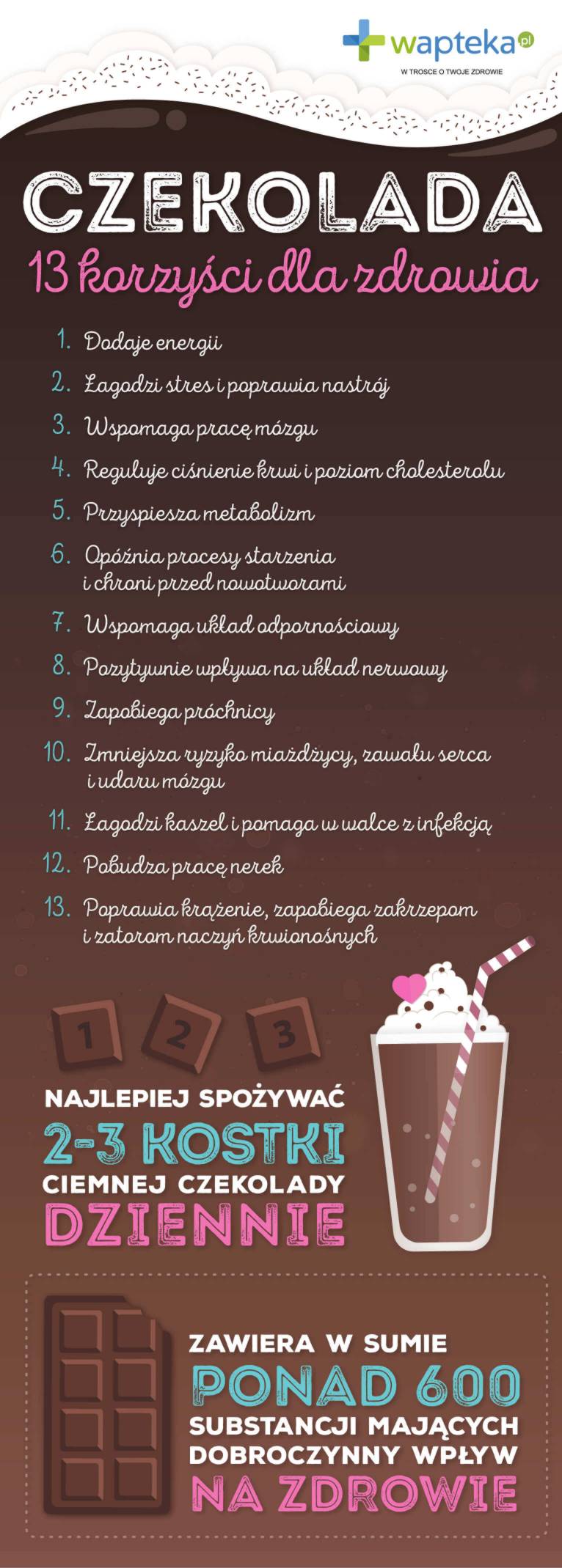 